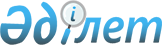 "Республикалық бюджет комиссиясы туралы" Қазақстан Республикасы Үкіметінің 2018 жылғы 15 қаңтардағы № 10 қаулысына өзгерістер енгізу туралыҚазақстан Республикасы Үкіметінің 2018 жылғы 6 қарашадағы № 720 қаулысы.
      "Қазақстан Республикасының әкімшілік-аумақтық құрылысының кейбір мәселелері туралы" Қазақстан Республикасы Президентінің 2018 жылғы 19 маусымдағы № 702 Жарлығын іске асыру мақсатында Қазақстан Республикасының Үкіметі ҚАУЛЫ ЕТЕДІ:
      1. "Республикалық бюджет комиссиясы туралы" Қазақстан Республикасы Үкіметінің 2018 жылғы 15 қаңтардағы № 10 қаулысына мынадай өзгерістер енгізілсін:
      1) көрсетілген қаулымен бекітілген Республикалық бюджет комиссиясы туралы ережеде:
      5-тармақта: 
      1) тармақшаның алтыншы абзацы мынадай редакцияда жазылсын:
      "объектілер бөлінісіндегі бюджеттік инвестицияларды, сондай-ақ жоспарлы кезеңге арналған облыстар, республикалық маңызы бар қалалар, астана бөлінісіндегі нысаналы даму трансферттерін және кредиттерді қоса алғанда, басым республикалық бюджеттік инвестициялардың тізбесін айқындайды;";
      2) тармақшада: 
      төртінші абзац мынадай редакцияда жазылсын:
      "облыстардың, республикалық маңызы бар қалалардың, астананың жергілікті атқарушы органдарының қарыз алуы;";
      он екінші абзац мынадай редакцияда жазылсын:
      "республикалық бюджеттен облыстық бюджеттерге, республикалық маңызы бар қалалардың, астананың бюджеттеріне берілетін нысаналы трансферттер мен бюджеттік кредиттердің көлемі;";
      көрсетілген қаулымен бекітілген Республикалық бюджет комиссиясының құрамында:
      мына:
      "Қазақстан Республикасы Парламентінің Сенаты экономикалық даму және кәсіпкерлік комитетінің төрағасы (келісім бойынша)" деген жол мынадай редакцияда жазылсын:
      "Қазақстан Республикасы Парламентінің Сенаты Экономикалық саясат, инновациялық даму және кәсіпкерлік комитетінің төрағасы (келісім бойынша)".
      2. Осы қаулы қол қойылған күнінен бастап қолданысқа енгізіледі.
					© 2012. Қазақстан Республикасы Әділет министрлігінің «Қазақстан Республикасының Заңнама және құқықтық ақпарат институты» ШЖҚ РМК
				
      Қазақстан Республикасының
Премьер-Министрі

Б. Сағынтаев
